Resources for Pollinator PlantingsNRCS Plant Materials Center Pullman, WAhttps://www.nrcs.usda.gov/wps/portal/nrcs/detail/plantmaterials/pmc/west/wapmc/?cid=stelprdb1086124Topics >> Technical Resources >> >>Insects and Pollinator Habitat Resources  Biology Technical Note 24: Plants for Pollinators in the Inland Pacific Northwest >> Publications Relating to Sources of Conservation Seeds and Plants:Plant Materials Technical Note No. 18 August 2014 Cover Crop Resources and Seed Vendors for Oregon and Washington Xerces Society											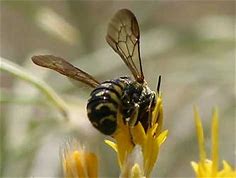 https://xerces.org/pollinator-resource-center/			Click on the region of the map you live in.		Options of guides and fact sheets are available to youNRCS Environmental Quality Incentives Program (EQIP)https://www.nrcs.usda.gov/wps/portal/nrcs/main/national/programs/financial/eqip/https://www.nrcs.usda.gov/wps/portal/nrcs/main/national/plantsanimals/pollinate/help/https://directives.sc.egov.usda.gov/OpenNonWebContent.aspx?content=37370.wbaBiology Technical Note No. 78, 2nd Ed Using 2014 Farm Bill Programs for Pollinator ConservationMy Favorite Seed VendorBFI Native Seeds http://www.bfinativeseeds.com/contact.aspxJerry and Matt Benson are very helpful in choosing the best species for your site and in giving lots of application and maintenance tips.